РЕШЕНИЕРассмотрев проект решения о назначении публичных слушаний по вопросу «О внесении изменений в Устав Петропавловск-Камчатского городского округа», внесенный председателем Городской Думы Петропавловск-Камчатского городского округа Монаховой Г.В., руководствуясь статьей 28 Федерального закона от 06.10.2003 № 131-ФЗ «Об общих принципах организации местного самоуправления в Российской Федерации», статьями 22, 28 Устава Петропавловск-Камчатского городского округа и Решением Городской Думы Петропавловск-Камчатского городского округа от 28.04.2014 № 211-нд «О публичных слушаниях в Петропавловск-Камчатском городском округе», Городская Дума Петропавловск-Камчатского городского округаРЕШИЛА:1. Провести по инициативе Городской Думы Петропавловск-Камчатского городского округа публичные слушания по вопросу «О внесении изменений в Устав Петропавловск-Камчатского городского округа» и вынести на публичные слушания проект решения Городской Думы Петропавловск-Камчатского городского округа «О внесении изменений в Устав Петропавловск-Камчатского городского округа» согласно приложению 1 к настоящему решению.2. Назначить публичные слушания на 20.10.2021 в 1400 часов в зале № 404 здания администрации Петропавловск-Камчатского городского округа (г. Петропавловск-Камчатский, улица Ленинская, дом 14). 3. Утвердить организационный комитет по проведению публичных слушаний в следующем составе:председатель организационного комитета -заместитель председателя организационного комитета -члены организационного комитета:4. Установить порядок учета предложений по проекту решения Городской Думы Петропавловск-Камчатского городского округа «О внесении изменений в Устав Петропавловск-Камчатского городского округа» и участия граждан в его обсуждении согласно приложению 2 к настоящему решению. 5. Организационному комитету в срок, не превышающий 10 рабочих дней со дня окончания публичных слушаний, передать окончательный вариант рекомендаций публичных слушаний, протокол публичных слушаний, таблицу поступивших и принятых предложений, проект решения Городской Думы Петропавловск-Камчатского городского округа «О внесении изменений в Устав Петропавловск-Камчатского городского округа», а также пояснительную записку председателю Городской Думы Петропавловск-Камчатского городского округа.6. Разместить информацию о предстоящих публичных слушаниях на официальных сайтах Городской Думы Петропавловск-Камчатского городского округа и администрации Петропавловск-Камчатского городского округа в информационно-телекоммуникационной сети «Интернет».7. Направить настоящее решение в газету «Град Петра и Павла» для официального опубликования.Председатель Городской ДумыПетропавловск-Камчатского городского округа				            		           Г.В. МонаховаПриложение 1к решению Городской ДумыПетропавловск-Камчатскогогородского округаот 29.09.2021 № 1027-рРЕШЕНИЕот __________ № ______-ндО внесении изменений в Устав Петропавловск-Камчатского городского округаПринято Городской Думой Петропавловск-Камчатского городского округа(решение от ______________ №_____-р)1. В части 2 статьи 30 слова «от установленного числа депутатов» заменить словами «от числа избранных депутатов».2. Дополнить статьей 34.1 следующего содержания: «Статья 34.1. Гарантии, предоставляемые депутату Городской Думы Петропавловск-Камчатского городского округа, осуществляющему полномочия на постоянной основе1. Основные гарантии, предоставляемые депутату Городской Думы, осуществляющему полномочия на постоянной основе, установлены Законом Камчатского края «О муниципальных должностях в Камчатском крае».2. Депутату Городской Думы, осуществляющему полномочия на постоянной основе, в соответствии с настоящим Уставом предоставляются следующие дополнительные гарантии:1) возмещение расходов, связанных со служебными командировками. Порядок и условия командирования депутата Городской Думы, осуществляющего полномочия на постоянной основе, определяются муниципальным правовым актом;2) возмещение расходов, связанных с проездом и провозом багажа к месту использования отпуска и обратно, переездом, порядок и условия возмещения которых определяются муниципальным правовым актом;3) прохождение диспансеризации в порядке, предусмотренном законодательством в сфере охраны здоровья.».3. Дополнить статьей 41.1 следующего содержания: «Статья 41.1. Гарантии, предоставляемые Главе Петропавловск-Камчатского городского округа1. Основные гарантии, предоставляемые Главе городского округа, установлены Законом Камчатского края «О муниципальных должностях в Камчатском крае».2. Главе городского округа в соответствии с настоящим Уставом предоставляются следующие дополнительные гарантии:1) возмещение расходов, связанных со служебными командировками. Порядок и условия командирования Главы городского округа определяются муниципальным правовым актом;2) возмещение расходов, связанных с проездом и провозом багажа к месту использования отпуска и обратно, переездом, порядок и условия возмещения которых определяются муниципальным правовым актом;3) прохождение диспансеризации в порядке, предусмотренном законодательством в сфере охраны здоровья.».4. Дополнить статьей 55.1 следующего содержания: «Статья 55.1. Гарантии, предоставляемые председателю, аудитору Контрольно-счетной палаты Петропавловск-Камчатского городского округа1. Основные гарантии, предоставляемые председателю, аудитору Контрольно-счетной палаты городского округа, установлены Законом Камчатского края «О муниципальных должностях в Камчатском крае».2. Председателю, аудитору Контрольно-счетной палаты городского округа в соответствии с настоящим Уставом предоставляются следующие дополнительные гарантии:1) возмещение расходов, связанных со служебными командировками. Порядок и условия командирования председателя, аудитора Контрольно-счетной палаты определяются муниципальным правовым актом;2) возмещение расходов, связанных с проездом и провозом багажа к месту использования отпуска и обратно, переездом, порядок и условия возмещения которых определяются муниципальным правовым актом;3) прохождение диспансеризации в порядке, предусмотренном законодательством в сфере охраны здоровья.».ГлаваПетропавловск-Камчатскогогородского округа								   К.В. БрызгинПриложение 2к решению Городской ДумыПетропавловск-Камчатскогогородского округаот 29.09.2021 № 1027-рПорядокучета предложений по проекту решения Городской Думы Петропавловск-Камчатского городского округа «О внесении изменений в Устав Петропавловск-Камчатского городского округа» и участия граждан в его обсуждении1. Граждане вправе подать свои предложения по проекту решения Городской Думы Петропавловск-Камчатского городского округа «О внесении изменений в Устав Петропавловск-Камчатского городского округа» (далее – проект решения) в организационный комитет и участвовать в его обсуждении при проведении публичных слушаний.2. Предложения по проекту решения направляются в организационный комитет со дня официального опубликования решения о назначении публичных слушаний по проекту решения до окончания проведения публичных слушаний.Предложения принимаются по адресу: 683000, город Петропавловск-Камчатский, улица Ленинская, дом 14, кабинет № 315, понедельник - четверг с 900 до 1730 часов, пятница с 900 до 1600 часов (перерыв с 1300 до 1400 часов).3. При участии в публичных слушаниях граждане должны соблюдать порядок проведения публичных слушаний, установленный Решением Городской Думы Петропавловск-Камчатского городского округа от 28.04.2014 № 211-нд «О публичных слушаниях в Петропавловск-Камчатском городском округе». 4. При проведении публичных слушаний для организации прений председатель публичных слушаний предоставляет слово участникам публичных слушаний в порядке поступления их предложений.5. По окончании прений председатель публичных слушаний ставит на голосование каждое предложение, поступившее от участников публичных слушаний. Предложения принимаются простым большинством голосов от числа зарегистрированных участников публичных слушаний.Предложения, не относящиеся к тексту обсуждаемого проекта решения, на голосование не ставятся.Участники вправе снять свои предложения и (или) присоединиться к предложениям, выдвинутым другими участниками публичных слушаний.6. Поступившие предложения подлежат рассмотрению для решения вопроса о необходимости их учета при подготовке окончательного варианта рекомендаций публичных слушаний.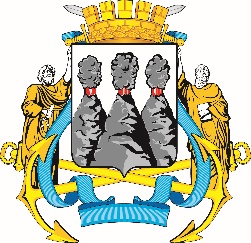 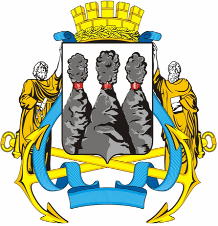 ГОРОДСКАЯ ДУМАПЕТРОПАВЛОВСК-КАМЧАТСКОГО ГОРОДСКОГО ОКРУГАот 29.09.2021 № 1027-р41-я (внеочередная) сессияг.Петропавловск-КамчатскийО назначении публичных слушаний по вопросу «О внесении изменений в Устав Петропавловск-Камчатского городского округа»Воровский А.В.-заместитель председателя Городской Думы Петропавловск-Камчатского городского округа, председатель Комитета по местному самоуправлению и социальной политике;Борискин С.Е.-исполняющий обязанности заместителя Главы администрации Петропавловск-Камчатского городского округа - руководителя Управления делами администрации Петропавловск-Камчатского городского округа;Гаспарян А.А.-начальник правового отдела Управления делами администрации Петропавловск-Камчатского городского округа;Голубева А.В.-заместитель начальника юридического отдела управления организационно-правового обеспечения работы аппарата Городской Думы;Иванков Т.П.-начальник отдела по обеспечению деятельности органов и депутатских объединений Городской Думы управления по обеспечению деятельности органов Городской Думы и информационного обеспечения работы аппарата Городской Думы.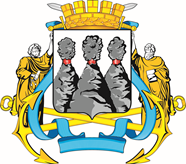 ГОРОДСКАЯ ДУМАПЕТРОПАВЛОВСК-КАМЧАТСКОГО ГОРОДСКОГО ОКРУГА